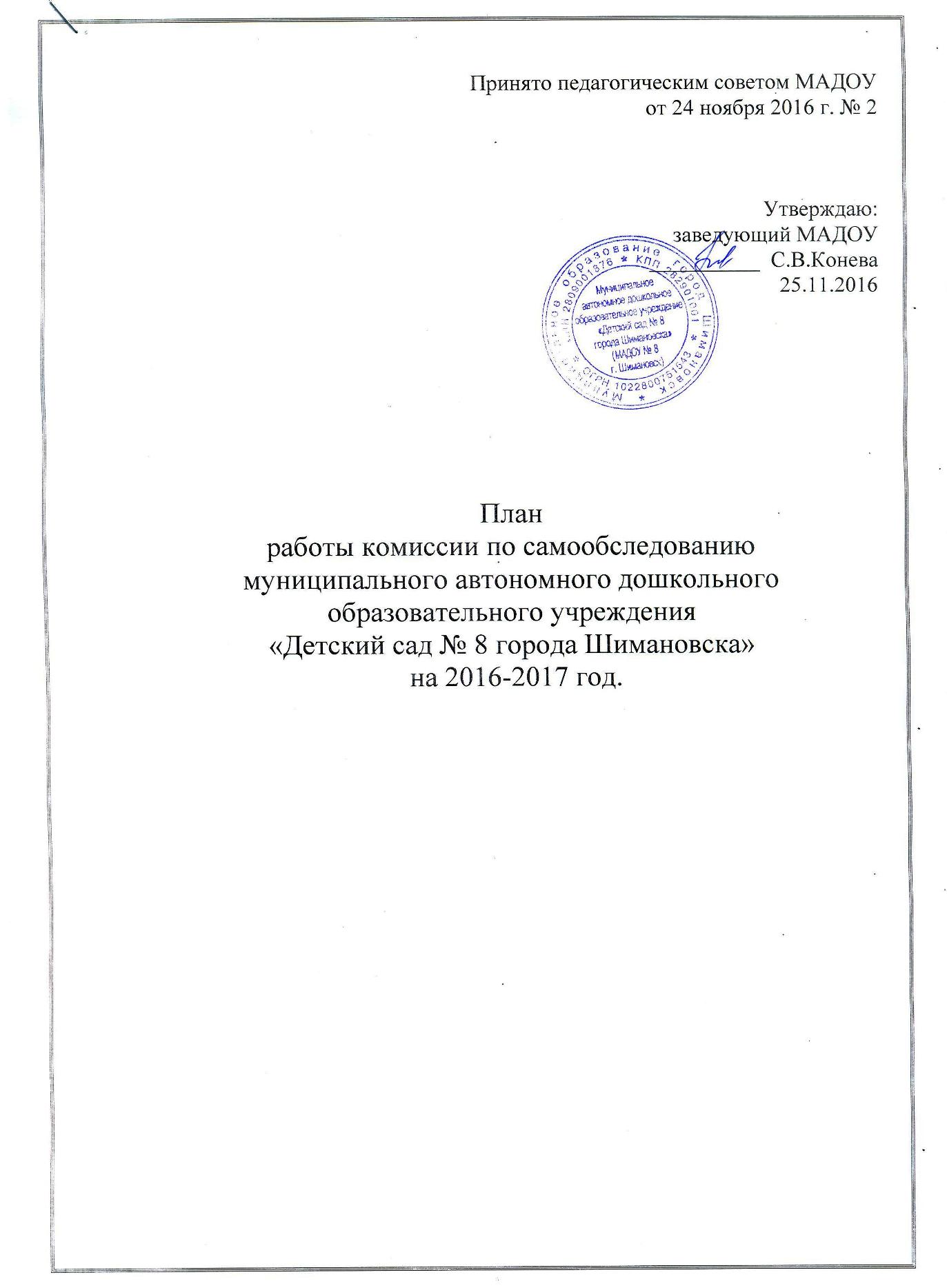 №п/пЭтапСодержание работы на данном этапеСрокиОтветственныеИтоговый документ1.Планирование и подготовка работы, принятие решения и обсуждение плана на педсовете1. Проведение педагогического совета. 2.Ознакомление педагогов  с нормативным обеспечением по вопросу проведения самообследования дошкольной организации. 3. Выработка решения и обсуждение плана работы по проведению самообследования.С 28.11.2016 года по 16.04.2017г.Заведующий С.В.Конева.1. Протокол педсовета о принятии решения о проведении самообследования.2. План работы комиссии2.Организация и проведение самообследованияЭкспертиза  комиссии  состояния деятельности учреждения по направлениям. 1.Организационно –правовое обеспечение образовательной деятельности.2.Структура и система управления ДОУ.3.Характеристика образовательных программ, реализуемых в образовательном  учреждении4.Кадровое обеспечение реализуемых образовательных и воспитательных программ5.Показатели и уровни  развития интегративных качеств дошкольников.6.Выполнение учебного плана и программ по уровню образования.7.Характеристика системы воспитания в образовательном учреждении.8.Учебно-методическое, материально- техническое обеспечение образовательного процесса.С 17.04.2017г. по 31.05.2017 г.Никуленко О.А.Реснянская Г.В.Щаврук С.Г.Анкеты, тесты, аналитические выводы наблюдений, собеседований мониторинговые данные.3.Обобщение полученных результатов и на их основе формирование отчетаСбор, анализ, обобщение полученных результатов,  оформление в электронном виде01.06.2017г. по 01.08.2017г. г. ЗаведующийС.В.КоневаОтчет по самообследованию4Рассмотрение отчета педагогическим советомРассмотрение полученных данных на педагогическом совете.30.08.2017г.Никуленко О.А.Реснянская Г.В.Щаврук С.Г.Протокол педагогического совета 5.размещение отчёта на сайте1. Сбор информации. 2. Оформление в электронном виде.3. Предоставление в Управление образования4. Размещение на сайте.01.09.2017г.Конева С.В.Электронная версия отчета по самообследованию.